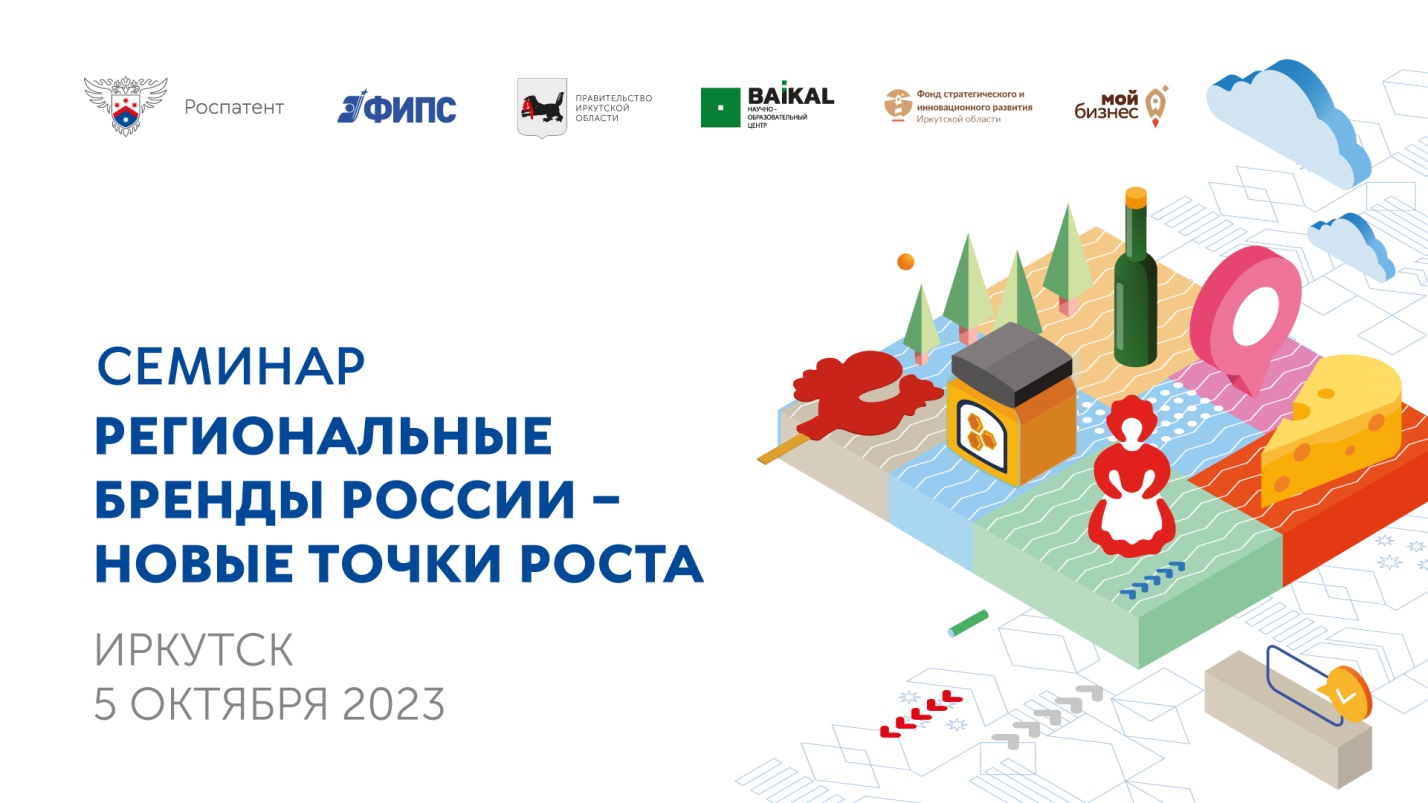 ПРОЕКТ ПРОГРАММЫобучающего семинара«Региональные бренды России – новые точки роста» Дата проведения: 	05 октября 2023 годаМесто проведения:	г. Иркутск, площадка Фонда поддержки и развития предпринимательства Иркутской области Центр «Мой бизнес» адрес:  ул. Рабочая 2а/4Спикеры:	-  Ситников Руслан Леонидович, Первый заместитель Председателя Правительства Иркутской области; 	-	Гершун Наталья Геннадьевна, министр экономического развития и промышленности Иркутской области;- 	Савченко Денис Юрьевич, заместитель начальника Центра по взаимосвязям с органами власти ФИПС;	-	Сычев Алексей Евгеньевич, начальник отдела экспертизы заявок на НМПТ и ГУ ФИПС, кандидат юридических наук;-	Самохвалова Ирина Николаевна, главный государственный эксперт по интеллектуальной собственности;−	Монастырский Денис Викторович, начальник Научно-образовательного центра ФИПС.Слушатели: 	представители регионального бизнес-сообщества, представители администраций муниципальных образований Иркутской областиМодератор: 	Савченко Денис Юрьевич, заместитель начальника Центра по взаимосвязям с органами власти ФИПС9:30-10:00Регистрация участников10:00-10:30Приветственное словоВыступление представителей региональных органов власти;Выступление представителя Федерального института промышленной собственности.10:30-12:00Обучающий семинар (теоретическая часть):«Особенности правовой охраны НМПТ и ГУ в Российской Федерации»Сычев Алексей Евгеньевич, начальник отдела экспертизы заявок на НМПТ и ГУ ФИПС, кандидат юридических наук.12:00-12:30Кофе-брейк12:30-14:0014:00 -14:30Мастер-класс (практическая часть):«Составление и подача заявки на ГУ и НМПТ»Самохвалова Ирина Николаевна, главный государственный эксперт по интеллектуальной собственности.«Актуальные направления развития сферы ИС»Монастырский Денис Викторович, начальник Научно-образовательного центра ФИПС14:30-15:30Вопросы-ответы (по теоретической и практической частям обучающего семинара)